В честь дня рождения с воспитанниками детского сада проводились мастер-классы по изготовлению эмблемы сада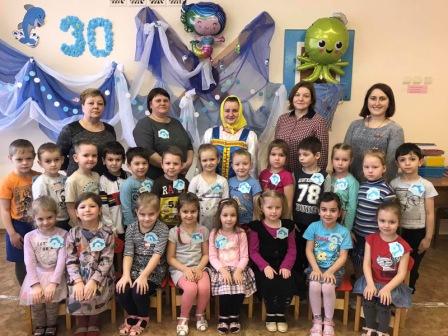 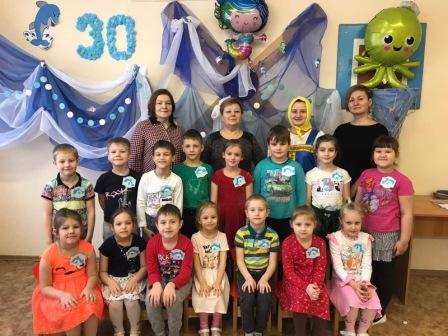 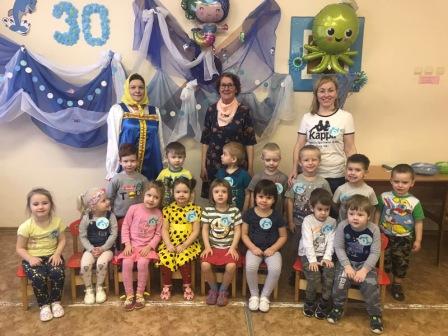 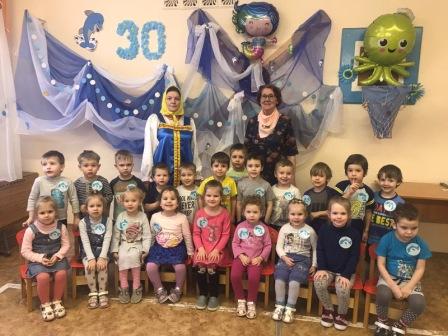 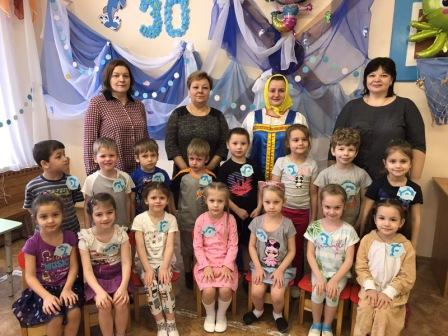 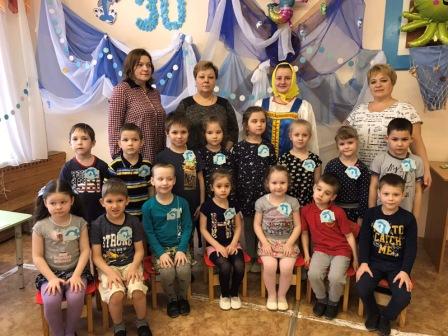 Детский сад – это уникальная система, которая обеспечивает образование, уход, присмотр, питание, воспитание и оздоровление. Ни одна система не выполняет столько функций одновременно.Коллектив работающих сотрудников детского сада старательно хранит и продолжает добрые традиции своих предшественников-ветеранов, которые сегодня находятся на заслуженном отдыхе.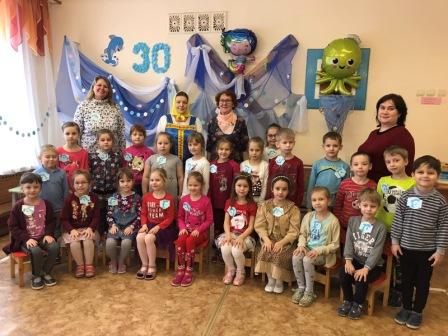 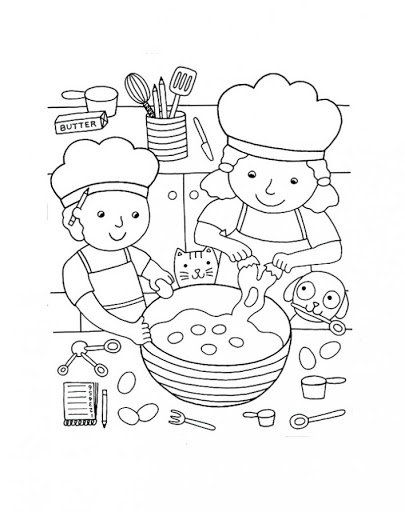 Игротека2-3 года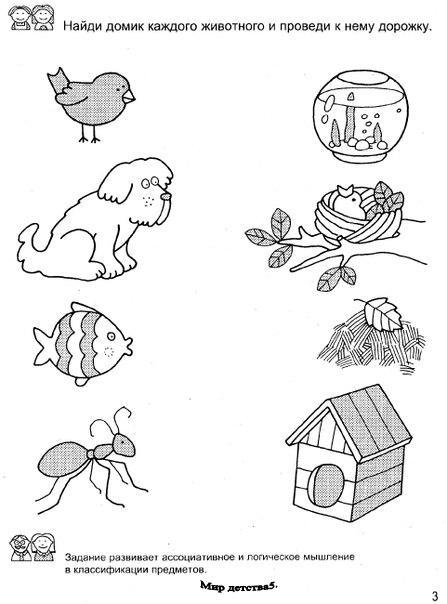 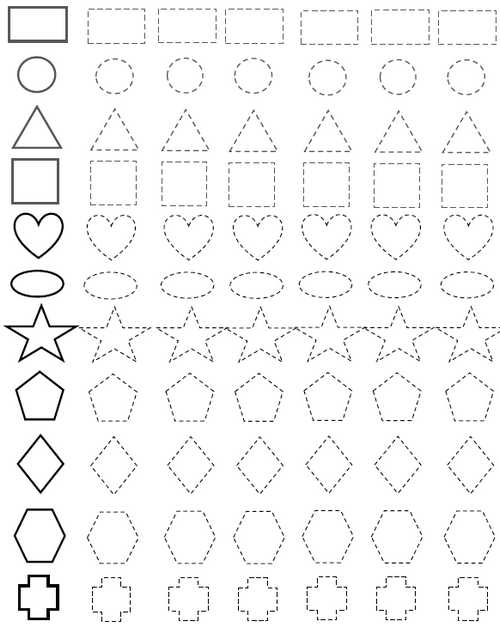 5-6 лет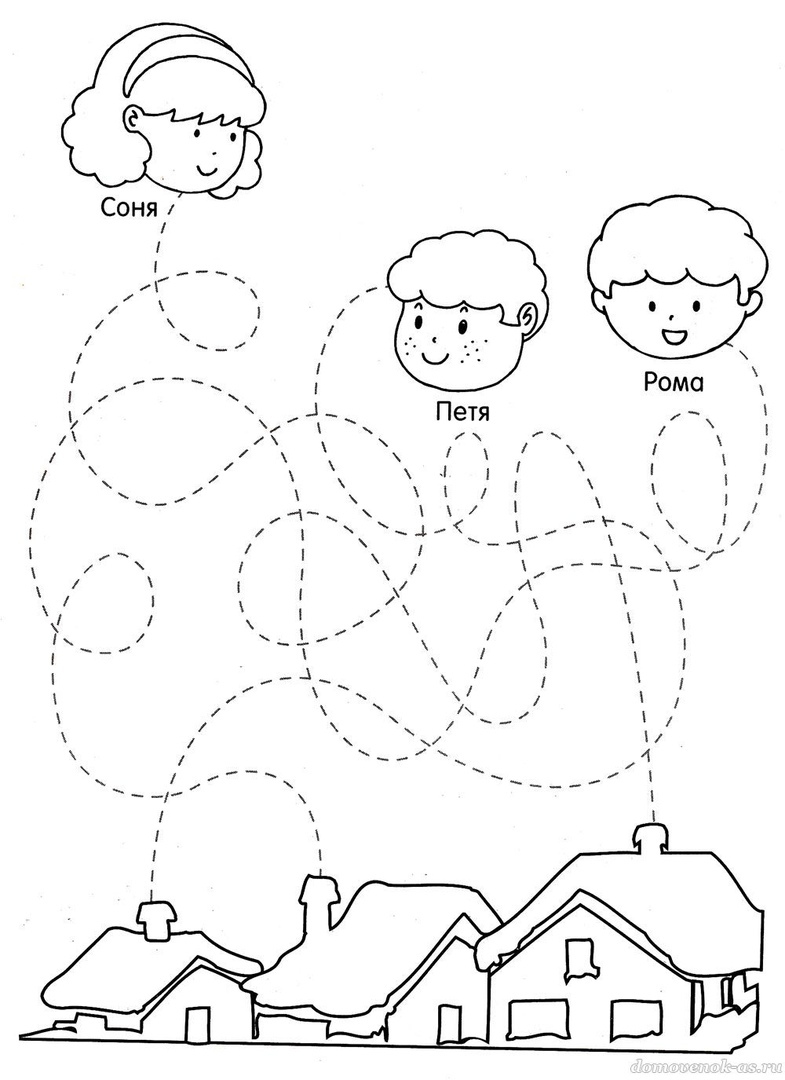 4-5 лет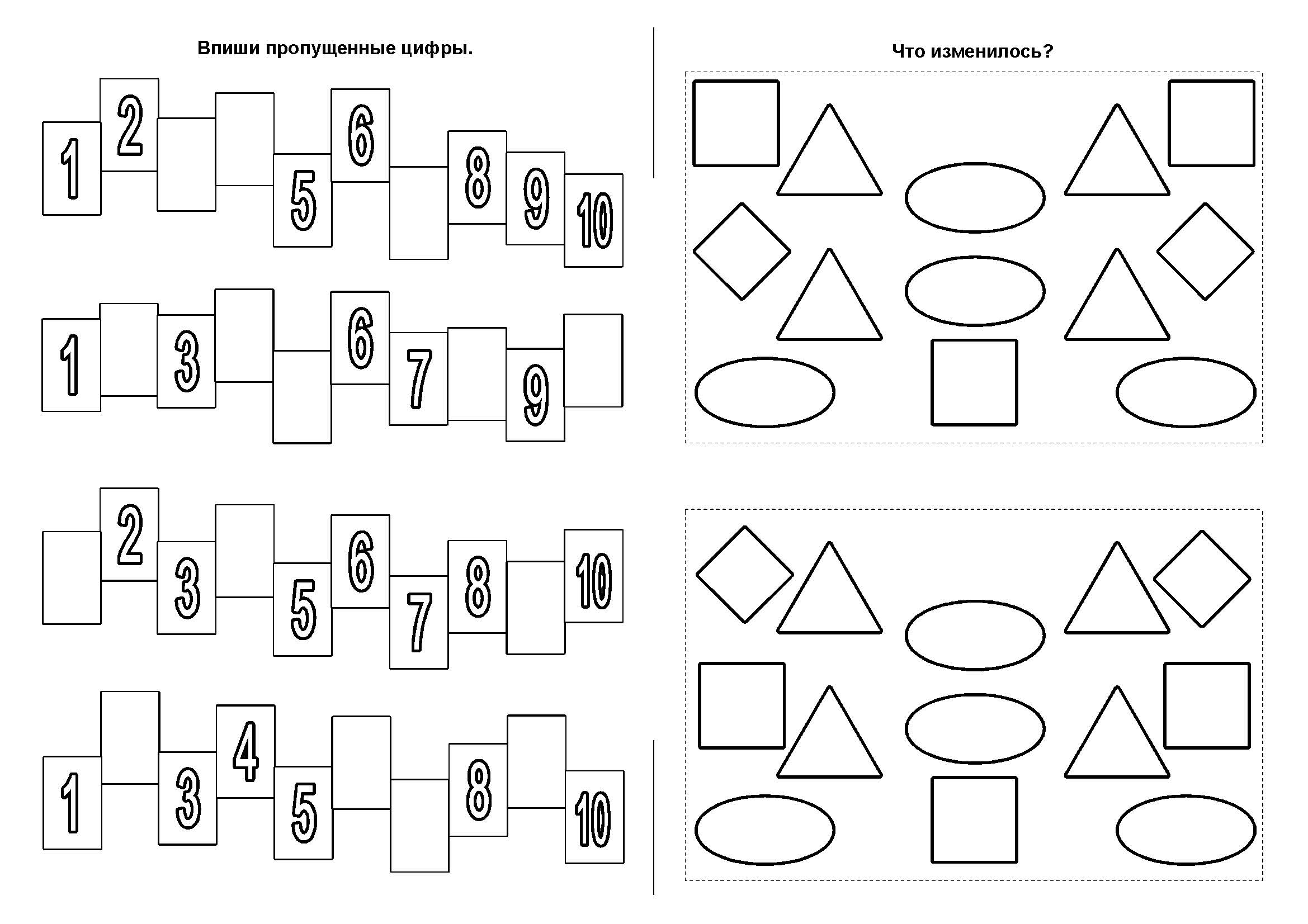 6-7 лет